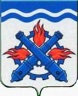 РОССИЙСКАЯ ФЕДЕРАЦИЯДУМА ГОРОДСКОГО ОКРУГА ВЕРХНЯЯ ТУРАШЕСТОЙ СОЗЫВСорок восьмое заседание РЕШЕНИЕ №  19	24 марта 2022 года г. Верхняя Тура Об информации в сфере образования за 2021 год Руководствуясь планом работы Думы Городского округа Верхняя Тура на 2022 год, заслушав информацию начальника МКУ «Управление образования Городского округа Верхняя Тура» Букову З.З., заместителя главы администрации Городского округа Верхняя Тура Аверкиеву И.М. в сфере образования за 2021 год, в соответствии с положением «О контроле за исполнением органами местного самоуправления и должностными лицами местного самоуправления Городского округа Верхняя Тура полномочий по решению вопросов местного значения», Уставом Городского округа Верхняя Тура, учитывая заключение депутатской комиссии по местному самоуправлению и социальной политике от 17.03.2022 года № 7,ДУМА ГОРОДСКОГО ОКРУГА ВЕРХНЯЯ ТУРА РЕШИЛА:Информацию в сфере образования за 2021 год принять к сведению (прилагается).Председатель ДумыГородского округа Верхняя Тура					И.Г. МусагитовПриложениек Решению Думы Городского округа Верхняя Тураот 24 марта 2022 года № 19ИНФОРМАЦИЯОб информации в сфере образования за 2021 годВ 2021 МКУ «Управление образования Городского округа Верхняя Тура» были поставлены следующие задачи:- продолжить реализацию мер по сохранению 100% доступности дошкольного образования для детей в возрасте от 3 до 7 лет, создание мест для детей в возрасте от 2 месяцев до 3 лет;- сокращение доли учащихся, обучающихся во вторую смену, путём содействия в реализации мероприятий Программы по строительству новой школы;- обеспечение комплексной безопасности муниципальных организаций и комфортных условий образовательного процесса в образовательных учреждениях, профилактика травматизма, создание травмобезопасной среды;- обеспечение равных возможностей для получения качественного общего образования детьми с ограниченными возможностями здоровья, детьми-инвалидами и инвалидами;- организация деятельности, направленной на профилактику употребления и распространения наркотических и психотропных веществ несовершеннолетними, безнадзорности и правонарушений несовершеннолетних, популяризацию здорового образа жизни;- организация внеурочной занятости и вовлечение несовершеннолетних, состоящих на различных видах профилактических учетов в органах и учреждениях системы профилактики безнадзорности и правонарушений, в волонтерскую деятельность, кружки и секции учреждений дополнительного образования;- повышение качества образования в школах, имеющих низкие образовательные результаты, и в школах, работающих в сложных социальных условиях;- создание условий для развития наставничества, поддержки общественных инициатив и проектов, в том числе в сфере добровольчества (волонтёрства);- укрепление материально- технического состояния образовательных организаций.Сведения о развитии дошкольного образованияДля обеспечения прав граждан на дошкольное образование, решения вопросов непрерывного и дифференцированного обучения и воспитания в Городском округе Верхняя Тура в 2020 году функционировало6 муниципальных образовательных учреждений, реализующих программы дошкольного образования.   По состоянию на 31 декабря 2021 г. детские сады посещало 527 детей в возрасте от 1 до 7 лет, из них 19 детей – ОВЗ, 9 детей инвалидов. Показатель доступности дошкольного образования на территории Городского округа Верхняя Тура для детей в возрасте от 1,5 до 3 лет составляет 100 %. Обеспеченность услугами дошкольного образования детей от 3 до 7 лет, проживающих в Городском округе Верхняя Тура, составляет 100%. В очереди отложенный спрос на декабрь 2021 стояло 64 ребенка (из них: 60 детей в возрасте от 0 до 1,5 лет; 4 ребенка в возрасте от 1,5 до 3 лет; 64 ребенка с желаемой датой устройства в дошкольное образовательное учреждение на 01.09.2022 год)Созданы условия для получения дошкольного образования детям с ОВЗ и детям- инвалидам в 2 детских садах – МБДОУ ЦРР – детский сад № 35 «Сказка» с осуществлением физического и психического развития, коррекции и оздоровления всех воспитанников; МБДОУ – детский сад комбинированного вида № 56 «Карусель», функционируют группы компенсирующей направленности (2), проводятся психолого-медико-педагогические консилиумы, укомплектованы педагогом- психологом, тьютором, логопедом.Большое значение в реализации образовательной услуги играют кадровые ресурсы. Согласно статистической отчетности 85-К «Сведения о деятельности организации, осуществляющей образовательную деятельность по образовательным программам дошкольного образования, присмотр и уход за детьми» за 2021 год, образовательные организации на 98 % укомплектованы педагогическими работниками. Численность работников ДОО – 177 человек, из них 76 педагогических работников. Более 54 % педагогов имеют опыт работы 10 и более лет. Доля работающих пенсионеров в образовательных организациях города составляет 5 %. Высшее педагогическое образование имеет 32 % педагогов, 68 % педагогических работников – среднее педагогическое.Кадровая политика образовательных организаций, реализующих образовательные программы дошкольного образования, опирается на развитие профессиональной компетентности педагогов, что характеризуется достаточно высоким уровнем образования и квалификации.Педагоги регулярно проходят курсы повышения квалификации на бюджетной основе в ГАОУ ДПО СО «Институт развития образования». С 2019 г. педагоги принимают участие в педагогическом конкурсе «Воспитатель года», в 2021 г. победитель муниципального этапа заняла 54 место в региональном этапе.С целью взаимообмена педагогическим опытом проводятся мастер-классы, семинары-практикумы для педагогов дошкольных организаций.Для эффективной организации работы по всестороннему развитию и воспитанию детей в детских садах создана и постоянно обновляется необходимая материально-техническая база: 5 учреждений имеют музыкальные залы, 4 ДОУ – физкультурные залы, 2 учреждения имеют кабинет психолога и логопеда. За 2021 года приобретено новое оборудование на пищеблок, обновлена мебель, приобретены компьютеры (ноутбуки), игровое оборудование и учебно-методическая литература. Все дошкольные учреждения находятся в зданиях, имеющих все виды благоустройства (водоснабжение, канализацию, центральное отопление).Проблемными учреждениями по материально-техническому состоянию зданий являются 2 дошкольные организации: МБДОУ «Детский сад № 11» (1936 г), МБДОУ «Детский сад № 12» (1951 г.). В связи с длительным сроком эксплуатации зданий в конструктивных элементах зданий появились трещины, которые снижают несущую способность конструкций, не соответствуют современным санитарным нормам и требованиям пожарной безопасности, дефицит площадей для организации учебно-воспитательного процесса (МБДОУ «Детский сад № 11» - отсутствует музыкальный и физкультурный залы, МБДОУ «Детский сад № 12» - отсутствие медицинского кабинета и физкультурного зала). Изменение сети дошкольных организаций (в том числе ликвидация и реорганизация организаций, осуществляющих образовательную деятельность) в 2021 году не проводилось.Источниками финансирования детских садов являются средства местного и областного бюджета. Отсутствуют платные образовательные услуги в дошкольных организациях. Объем расходов, предусмотренных на реализацию программных мероприятий муниципальной программы «Развитие системы образования в Городском округе Верхняя Тура до 2023 года. Развитие системы дошкольного образования в Городском округе Верхняя Тура» на 2021 год составил 100 557,04 тыс. рублей, фактическое использование –100 557, 04 тыс. рублей (100 %). Сведения о развитии начального общего, основного общего,среднего общего образованияСистема образования представлена 2 общеобразовательными организациями: МБОУ СОШ № 19, МБОУ «СОШ № 14». В общеобразовательных организациях обучалось – 1218 человек, из них во вторую смену – 290 человек (24 %).Обучение в общеобразовательных организациях городского округа Верхняя Тура организовано по Федеральному государственному образовательному стандарту начального общего образования, основного общего образования, среднего общего образования (100%) В 10 классах организовано обучение по универсальному профилю.   Образовательная деятельность по адаптированным основным общеобразовательным программам (АООП) осуществляется как в МБОУ «СОШ № 14», так и в МБОУ СОШ № 19. В школах обучается 104 ребенка с ограниченными возможностями здоровья, из них 28 детей-инвалидов. Из них:- с умственной отсталостью (интеллектуальными нарушениями) – 32 чел;- с задержкой психического развития – 48 чел.В 2021 году в государственной итоговой аттестации по образовательным программам основного общего образования приняло участие 106 девятиклассников, получили аттестаты с отличием 4 человека; закончили обучение по программам среднего общего образования 39 одиннадцатиклассников, из них получили аттестаты с отличием и медали «За особые успехи в учении» 5 человек.В муниципальном этапе Всероссийской олимпиады школьников приняло участие–143 человека, из 10 победителей и призеров на региональный этап по истории был направлен учащийся МБОУ СОШ № 19. Ежегодно для учащихся школ организуется муниципальная научно-практическая конференция. В 2021 г. приняло участие 11 человек, в региональном этапе участие не принимали, в Обнинске – победители 4 человека.Учащиеся МБОУ «СОШ № 14» (педагог и 3 ребенка) были направлены на участие в федеральном проекте по безопасности дорожного движения- тематической проектной смене «Школа юных инспекторов движения» в ЗОЛ «Дружба».Кадровое обеспечение – один из важнейших ресурсов, обеспечивающих
образовательную деятельность. Численность работников общеобразовательных организаций – 130 человек, из них 83 педагогических работников. Более 61 % педагогов имеют опыт работы 20 и более лет. Высшее педагогическое образование имеет 75 (90 %) педагогов, 8 (10 %) педагогических работников – среднее педагогическое.По квалификационному уровню: педагогов высшей категории – 19 (23 %) человека, первой категории – 47 человек (57 %). В 2021 году доля педагогов, имеющих первую или высшую квалификационные категории, составила 80 %, доля педагогов, имеющих высшее и среднее профессиональное образование – 100 %.В рамках регионального обучения «Школа современного учителя» от муниципалитета прошли обучение 7 педагогов школ.Педагоги-навигаторы совместно с учащимися школ по квоте приняли участие в мероприятиях проекта «Билет в будущее» (76 учащихся)Немаловажное значение имеет информационная составляющая развития школьной инфраструктуры – использование  электронного дневника и журнала. 100 % школ используют указанный программный продукт. Материально-техническое обеспечение учебного процесса соответствует современным требованиям. В 2021 г. в рамках федерального проекта «Цифровая образовательная среда» национального проекта «Образование» были получены ноутбуки (28 шт.) и МФУ для МБОУ «СОШ № 14».В 2021 г. приняли участие в отборе на предоставление субсидии из федерального бюджета на создание на базе МБОУ СОШ № 19 центра образования «Точка роста». С 01.09.2021 г. на базе центра «Точка роста» заняты 150 человек по дополнительным общеобразовательным программам и по внеурочной деятельности.С целью исполнения Перечня поручений Президента РФ от 22.11.2019 № Пр-2397 о создании школьных спортивных клубов на базе МБОУ СОШ № 19 был создан школьный спортивный клуб «Стрела», задействованы 68 человек с 4 по 7 класс.Материально-техническое состояние зданий удовлетворительное.Вызывает опасение по техническому состоянию строительных конструкций здания МБОУ «СОШ № 14». В ходе проведения обследования строительных конструкций здания школы в 2012 г., выполненных МУП «Тагилгражданпроект» (шифр 31.716.7457-28-ПЗ.О 2012 год) установлено, что часть конструкций находится в предаварийном и недопустимом состоянии. Текущее техническое состояние здания в целом оценивается как недопустимое. Наблюдается снижение несущей способности части конструкций, но отсутствует опасность их внезапного разрушения, потери устойчивости и опрокидывания. Кроме того, наблюдается снижение эксплуатационных показателей здания в целом. За время эксплуатации в здании не выполнялось модернизаций и капитальных ремонтов, в связи, с чем здание имеет моральный и физический износ. Под учебные кабинеты задействовано 30 помещений. Для минимизации количества детей, обучающихся во вторую смену, под учебные классы организованы учительская, библиотека, лаборантские.           Изменение сети организаций, осуществляющих образовательную деятельность по основным общеобразовательным программам (в том числе ликвидация и реорганизация организаций), осуществляющих образовательную деятельность) в 2021 г. не осуществлялась.Объем расходов, предусмотренных на реализацию программных мероприятий муниципальной программы «Развитие системы образования в Городском округе Верхняя Тура до 2023 года. Развитие системы общего образования в Городском округе Верхняя Тура» на 2021 год составил 103 367,47 тыс. рублей. Фактическое финансирование составило 98 852,22 тыс. руб. (95,6 %).Сведения о развитии дополнительного образованияСистема дополнительного образования представлена 4 учреждениями и центром «Точка роста» на базе МБОУ СОШ № 19:Муниципальным бюджетным учреждением дополнительного образования «Детская школа искусств имени А.А. Пантыкина» (ДШИ) (образование); Верхнетуринским муниципальным бюджетным образовательным учреждением дополнительного образования детей «Детско-юношеская спортивная школа» (ДЮСШ) (образование);Муниципальным казенным учреждением «Подростково-молодежный центр «Колосок»;Муниципальным бюджетным образовательным учреждением дополнительного образования детей «Центр внешкольной работы по военно-патриотическому воспитанию «Мужество» (ВПК «Мужество»);Центр образования естественно-научной и технологической направленности «Точка роста».Занятость в кружках и секцияхСведения о работе объединений в учреждениях дополнительного образования.Фактический охват детей в возрасте 5-18 лет дополнительными
образовательными программами в учреждениях дополнительного  образования составил 79 % от общей численности населения в возрасте 5-18 лет в Городском округе Верхняя Тура.   Зачисление и учет посещаемости обучающихся по дополнительным общеобразовательным программам на территории города осуществляется посредством государственной информационной системы Свердловской области «Навигатор дополнительного образования».Численность работников учреждений дополнительного образования – 78 человек, из них 29 педагогических работников. Более 50 % педагогов имеют опыт работы 20 и более лет. Высшее педагогическое образование имеет 14 (48 %) педагогов, 14 (48 %) педагогических работников – среднее педагогическое.По квалификационному уровню: педагогов высшей категории – 10 (34 %)человека, первой категории – 13 человек (45 %), в 2021 году доля педагогов, имеющих первую или высшую квалификационные категории, составила 79 %, доля педагогов, имеющих высшее и среднее профессиональное образование –86 %.  В 2021 г. направляли заявку на создание на базе МКУ «Подростково-молодежный центр «Колосок» центра цифрового образования детей «IT- куб» в рамках федерального проекта «Цифровая образовательная среда» (не прошли отбор).Изменение сети организаций, осуществляющих образовательную деятельность по дополнительным общеобразовательным программам (в том числе ликвидация и реорганизация организаций), осуществляющих образовательную деятельность) в 2021 г. не осуществлялась.Объем расходов, предусмотренных на реализацию программных мероприятий муниципальной программы «Развитие системы образования в Городском округе Верхняя Тура до 2023 года «Развитие системы дополнительного образования в Городском округе Верхняя Тура» на 2021 год составила 34 309, 86 тыс. рублей (100 %).Проведение ремонтных работ в течение 2021 годаНа31.12.2021всего1 год2года3 года4 года5 лет6 лет7 летКол-во мест в ДОУКол-во групп до 3-х летКол-во групп старше 3-х летОВЗИнвалиды1121111034212581191622794451058132318202121102401477212101519151951456104817101822263146241335167102234223839220529175Всего527377488821151238669925189ДШИКолосокВПКДЮСШТочка ростаДругое344124130171150НаправленияЧисло  объединенийЧисленность занимающихся, их нихЧисленность занимающихся, их нихЧисленность занимающихся, их нихЧисленность занимающихся, их нихНаправленияЧисло  объединенийвсегоДети ОВЗДети-сиротыДети-инвалидыспортивные9171000Художественного творчества7372168Др.виды деятельности6226537Итого227696915Наименование учрежденияВиды работД/С № 45Замена унитазов, смесителей, сифонов, ревизия и ремонт систем отопления, ХВС, ГВС, системы канализации. Частичная замена труб отопления в узле учета, чистка канализации, регулировка и наладка системы отопления, замена водонагревателей, установка добавочных водонагревателей с монтажом труб ХВС, ГВС, замена шаровых кранов в узле учета, замена циркуляционного насоса, ревизия и ремонт сливных бачков, замена кран-букс. Подсчет материалов на летний – плановый  ремонт. Замена ламп по группам, замена автоматов УЗО, установка розеток с прокладкой провода в КК (для рецеркуляторов), замена розеток и выключателей. Установка и подключение проектора. Ремонт светильников, замена ЭПРа. Замена светильников на светодиодные. Чистка плафонов от мух, ремонт оборудования, замена переключателей на плите. Ремонт вентиляционной вытяжки на пищеблоке. Замена патронов, ремонт мясорубки, эл.плиты, установка елки, ремонт гирлянд, чистка стен от старой краски по группам и коридорам, покраска потолка, ремонт стен покраска. Ремонт плитки на входах. Ремонт мебели (шкафы, стульчики, кроватки), ремонт дверей, ремонт и замена дверных замков, закрепление антискользящих ковриков на крыльцах. Установка огнетушителей, демонтаж старой мебели, сборка и установка новой мебели. Ремонт песочниц, лавочек, ограждений на прогулочных площадках. Установка доводчиков, установка гардин и ремонт, ремонт инвентаря пищеблока. Д/С № 11Регулировка отопления, прогонка, чистка канализации с выходом в колодец, ремонт разрывных сифонов, замена картриджей на фильтрах. Демонтаж старого, монтаж нового вентиляционного короба на пищеблоке. Ревизия и ремонт смесителей, замена кран-букс. Переустановка моек с перепайкой водопроводных труб, установка разрывных сифонов, замена смесителей, замена бактерицидной лампы, замена  фильтра. Установка елки, ремонт гирлянд, украшение зала, установка розеток с прокладкой провода в КК, замена выключателей и розеток. Замена ламп, замена светильников, ЭПРа. Замена светильников на светодиодные. Установка бактерицидных светильников. Замена старой эл.проводки прокладка провода в КК, закрепление телефонных проводов. Ремонт стен и потолка, покраска стен и потолка, обработка антиплесенью. Укладка плитки в тамбурах, затирка швов, оштукатуривание фасада. Сборка мебели на пищеблок (стеллажи, стойки под мойки, шкафы для посуды). Ремонт мебели (стульчики, шкафчики, кроватки), установка огнетушителей, установка доводчиков.Д/С № 12Замена смесителей, ревизия и ремонт смесителей, замена кран-букс, ремонт и ревизия сливных бачков. Чистка канализации с выходом в колодец. Регулировка и наладка отопления. Частичная замена труб отопления с использованием сварки, частичная замена периметра отопления на пищеблоке, замена радиаторов с врезкой в систему отопления. Частичная замена трубы ХВС в туалете средней группы, установка отсекающих шаровых кранов. Переноска мебели, установка и крепление к стенам  детских шкафов в раздевалке. Замена унитазов, демонтаж старых унитазов. Ремонт эл.оборудования (утюги, пылесосы, мясорубки), замена ламп, замена светильников на светодиодные, ремонт светильников. Перезаделка в распред.коробках. установка водонагревателей, установка розеток с прокладкой провода в КК, замена выключателей и розеток. Чистка плафонов от мух, замена эл.проводки. установка бак.ламп, установка елки, ремонт гирлянд, украшение зала. Чистка стен от старой краски, чистка потолка, оштукатуривание, шпаклевание потолка и стен, покраска.  Устройство пандуса (по предписанию пож.безопасности). Оштукатуривание фасада, установка и заливка МАФов. Ремонт мебели, сборка новой мебели, демонтаж старой. Ремонт дверей, замена дверных замков. Демонтаж полового покрытия для замены периметра отопления, восстановление в прежнее состояние. Ремонт обшивки тамбура, установка учебной доски.Д/С № 56Ревизия и ремонт смесителей, замена кран-букс, замена смесителей, частичная замена трубы ХВС в узле учета, замена фильтра. Замена водонагревателей с перепайкой труб ХВС, устранение утечек из системы отопления (протягивание американок), ремонт и ревизия сливных бачков, замена арматуры. Замена картриджей на фильтрах, закрепление моек, замена сифонов, чистка канализации, замена радиаторов отопления с перепайкой труб отопления Замена шаровых кранов на стояках отопления, замена гибкой подводки, промывка радиатора, частичная замена канализационных труб. Замена розеток, выключателей. Восстановление эл.снабжения в щитовой. ремонт гирлянд, установка елки, украшение зала. Замена светильников на светодиодные, замена ламп. Замена водонагревателей, замена ЭПРа. Чистка светильников от мух.. Замена конфорок на эл.плите, замена переключателей. Прокладка интернет провода в КК, установка телевизоров. Ремонт половой плитки, ремонт дверных откосов, чистка стен от старой краски, ремонт стен и потолка, покраска стен и потолка. Демонтаж обшивки лестничных маршей па предписанию пож.надзора. Установка доводчиков, ремонт дверных замков, установка дверных замков. Ремонт ограждений радиаторов, ремонт мебели (стульчики, кроватки, шкафы, столы), регулировка столов по высоте. Изготовление клумб из колес, ремонт пола в верандах, ремонт лавочек и МАФов на прогулочных площадках.Д/С № 47Ремонт и ревизия смесителей, замена кран-букс, ревизия сливных бачков, замена арматуры. Переключение водонагревателей, переноска и установка холодильников,  монтаж стояков отопления с частичной заменой труб и установкой шаровых кранов, к распределительной гребенке в узле учета. Замена душевых шланг, устранение утечки в узле учета, замена соединительной муфты на трубе ХВС. Замена  розеток, ремонт выключателей и розеток. Замена ламп, установка елки, ремонт гирлянд, украшение зала. Ремонт оборудования, установка проекторов с прокладкой провода в КК. Замена конфорок, ревизия и ремонт эл.плиты замена патронов. Установка и подключение интерактивной доски, восстановление эл.снабжения. чистка ламп от мух. Оштукатуривание, шпаклевание, покраска фасада. Ремонт плитки на крыльце, чистка стен от старой краски, ремонт и покраска стен и потолка. Косметический ремонт кабинета заведующей, кабинет завхоза. Ремонт дверей, замена дверных замков, ремонт мебели (стульчики, столы, шкафчики, кровати), ремонт декораций. Установка гардин, доводчиков, обеззараживателей. Настил линолеума, устройство плинтусов. Ремонт пола на веранде, ремонт лавочек на прогулочных площадках,Д/С №35Ремонт и ревизия систем отопления, канализации, ХВС, ГВС. Замена кран-букс, Чистка канализации, отогревание канализационных труб (разборка с выходом в колодец),  частичная замена периметра отопления в 1 гр, замена радиаторов отопления. Ремонт и ревизия сливных бачков, замена арматуры, замена шаровых в сливных бачках. Замена гибкой подводки, замена душевых шланг, леек.  Переустановка смесителя с перепайкой труб ХВС, ГВС в 1 гр. демонтаж мойки в мед кабинете. Замена труб ХВС в подвале с выходом в пищеблок, замена счетчика, установка шаровых кранов(на скважине). Регулировка отопления, демонтаж раковин, труб водоснабжения, разгрузка эл.плиты, пароконвектомата, сборка стойки под оборудование, установка. Ремонт гирлянд, установка елки, украшение зала, замена ламп, замена светильников на светодиодные, ремонт светильников, замена патронов. Ремонт и смазка гладильного пресса, ремонт утюгов, пылесосов, кипятильника. Замена водонагревателей, замена тэнов. Замена розеток, ремонт выключателей. Замена светильников уличного освещения. Замена стартеров, ЭПРА, демонтаж старой плиты, установка новой подключение пароконвектомата. Ремонт инвентаря, демонтаж декораций. Чистка стен от старой краски, чистка потолка, оштукатуривание, шпаклевание потолка и стен, покраска. Ремонт стен после замены радиаторов, ремонт половой плитки, оштукатуривание откосов после установка дверных коробок. Заливка пола после демонтажа унитазов, покраска потолка, Чистка стен от старой краски, чистка потолка, оштукатуривание, шпаклевание потолка и стен, покраска. Демонтаж торчащей арматуры на прогулочных площадках. Ремонт мебели (стульчики, столы, шкафы, кровати, декорации), установка гардин, жалюзи. Ремонт пола на прогулочных верандах. Демонтаж дверных проемов путем сдалбливания бетонной стены. Установка металлической двери в кабинет завхоза устройство откосов ремонт инвентаря, изготовление декораций, полок, сборка стеллажей. Установка огнетушителей, устройство плинтусов, порогов. Установка табличек на двери и фасад здания. Ремонт линолеум в (пробивание по стыкам), изготовление крышки на мусорный бак, установка перегородок в туалетахШК № 19Установка подключение, ремонт оборудования на пищеблоке, ремонт канализационной системы. Чистка канализации и колодцев. Ремонт и частичная замена системы отопления, замена радиаторов в спортивном зале, в 328 к, 329к. замена гибкой подводки, ремонт ревизия и замена смесителей, замена кран-букс, ревизия и ремонт сливных бачков, замена арматуры, замена сифонов Демонтаж старых и установка новых унитазов. Регулировка и наладка системы отопления, переноска мебели, оборудования, стройматериалов. Установка шаровых кранов на системе отопления и ХВС, замена картриджей на фильтрах,  установка принудительной канализации.  Замена стояков отопления с врезкой в магистраль. Установка огнетушителей. Установка моек,  наладка работы теплообменника. Установка сейфа. Установка и подключение оборудования на пищеблоке, замена тэнов на водонагревателях. Установка телевизоров, установка розеток с прокладкой провода в КК, ремонт  и замена выключателей и розеток. Замена ламп, ЭПРА, замена светильников на светодиодные с заменой эл.проводки, чистка плафонов от мух, замена эл.проводки. установка проекторов, установка интерактивных досок, ремонт электрооборудования. Установка кососветов над учебными досками. Переключение в эл.щитовой, ревизия. Установка огнетушителей. Установка бак.ламп, установка светильников уличного освещения, замена автоматов. установка рецеркуляторов, установка елки, ремонт гирлянд. Ремонт половой плитки, заливка пола в подвале, косметический ремонт в учебных классах, коридорах, туалетах. Ремонт стен после демонтажа радиаторов,  шпаклевание и покраска откосов. Ремонт дверей, замена замков, установка шпингалетов, ремонт и перенавеска гардин в учебных классах, ремонт и перенавеска жалюзи. Переноска и ремонт мебели, крепление к стенам, сборка новых шкафов и столов, демонтаж старых. Установка интерактивных досок, навеска экранов. Установка доводчиков, ремонт доводчиков.  Утепление стены с изготовлением каркаса из металл-профиля, обшивка стены гипсокартонном.  Ремонт замков на пластиковых окнах. Ремонт инвентаря, установка огнетушителей, демонтаж полового покрытия для установки принудительной канализации, восстановление в прежнее состояние. Изготовление инвентаря для столовой, крепление держателей для обеззараживателя. Изготовление полок, стеллажей в кладовых. ШК № 14Демонтаж старой электроплиты, установка новой подключение, ремонт и переноска оборудования наладка и регулировка отопления, замена картриджей на фильтрах, ремонт, ревизия и замена смесителей, чистка канализации, демонтаж подиума в женском туалете, демонтаж канализационных чаш, заливка пола, укладка плитки, установка унитазов, замена канал.труб, установка сливных бачков , замена периметра ХВС. Сборка мебели, замена счетчиков ХВС, замена моек в мужском туалете, замена периметра ХВС, замена канализационных труб, заливка пола, укладка плитки на пол. Ревизия и ремонт сливных бачков, замена арматуры. Замена трубы ХВС в узле учета, замена сифонов, замена моек в столовой, в мастерских. Замена трассы отопления в цокольном этаже. Установка и подключение оборудования на пищеблоке, замена тэнов на водонагревателях. Установка телевизоров, установка розеток с прокладкой провода в КК, ремонт  и замена выключателей и розеток. Замена ламп, ЭПРА, замена светильников на светодиодные с заменой эл.проводки, чистка плафонов от мух, замена эл.проводки. установка проекторов, установка интерактивных досок, ремонт электрооборудования. Установка кососветов над учебными досками. Переключение в эл.щитовой, ревизия. Установка огнетушителей. Установка бак.ламп, установка светильников уличного освещения, замена автоматов. установка рецеркуляторов, Чистка стен от старой краски, чистка потолков, оштукатуривание, шпаклевание потолков и стен, покраска. Косметический ремонт в столовой, тамбурах, учебных классах. Укладка плитки на оконные откосы в мед.кабинете. Переустановка дверного полотна на запасном выходе, ремонт дверной коробки, установка обналички, замена дверных замков. Ремонт гардин, замена гардин. Демонтаж плового покрытия для замены трассы отопления в цокольном этаже, восстановление в прежнее состояние, ремонт мебели, замена учебных досок, установка перегородок в туалете. Установка шпингалетов, установка жалюзи.ДШИЗамена счетчика ХВС с перепайкой труб, замена моек, сифонов, смесителей, гибкой подводки. Переноска фортепиано, мебели, стройматериалов. Замена периметра отопления, с заменой радиаторов, врезкой отсекающих кранов. Чистка канализации, ремонт, ревизия, замена арматуры в сливных бочках. Замена кран-букс. Установка елки,  ремонт гирлянд,  установка бак.ламп, рецеркуляторов, замена розеток, ремонт выключателей и розеток, замена ламп, ЭПРА, стартеров, замена светильников на светодиодные. Прокладка провода в КК Установка проэкторов. Чистка плафонов от мух, установка куллера, ремонт сафита, восстановление эл.снабжения.  Оштукатуривание дверных откосов после установки дверей, покраска откосов, косметический ремонт стен в коридоре, ремонт стен после замены радиаторов, ремонт стены в кабинете хореографии, косметический ремонт учебных кабинетов (снятие штукатурки, оштукатуривание, грунтование, шпаклевание, шкурение, покраска стен и потолков). Демонтаж фортепиано, ремонт дверных замков, демонтаж мебели, ремонт мебели. Подготовка стен к ремонту (гвозди, крючки, плинтуса, гардин), ремонт мольбертов, крепление стеллажей, установка гардин. Навеска инфо-плакатов, изготовление короба для труб ХВС, установка дверей. Установка, ремонт доводчиков. Устройство потолка из гипсокартона, обшивка стен гипсокартонном с изготовлением каркаса из металл-профиля, настил фанеры, линолеума, устройство плинтусов, ремонт инвентаря,ДЮСШДемонтаж старого унитаза, установка нового, замена гофры, гибкой подводки. Ремонт сливных бачков, замена арматуры. Замена душевого шланга, ремонт и ревизия смесителей. Замена ламп, ремонт светильников, замена розеток, выключателей. Ремонт полового покрытия на лестничной, оштукатуривание дверных откосов после замены дверей, ремонт стен по коридору первого этажа, покраска стен и откосов. Ремонт плитки в туалете.КОЛОСОКУстранение утечки, замена радиатора, частичная замена периметра отопления, замена унитаза с частичной заменой труб ХВС. Ремонт, ревизия смесителей, замена кран-букс, чистка канализации, ремонт сливных бачков, замена арматуры в сливных бачках.  Замена счетчика ХВС, замена картриджа на фильтре. Восстановление покрытия на крыше здания. Демонтаж старой установка новой мойки, замена сифона, смесителя. Замена ламп, ремонт светильников, замена розеток, выключателей. Чистка стен от старой краски, чистка потолков, оштукатуривание, шпаклевание потолков и стен, покраска. Зашивка окон пленкой.МУЖЕСТВОРемонт сливных бачков, замена арматуры. Замена унитаза, частичная замена труб ХВС, чистка канализации. Замена смесителей. Прокладка канализационной трубы с выходом в канализационный колодец. Установка душевых поддонов, замена сифонов.  Частичная замена труб ХВС, установка смесителя (восстановление душевой для девочек). Демонтаж дверного замка. Замена ламп, ремонт светильников, замена розеток, выключателей. Замена ламп, ремонт светильников, замена розеток, выключателей. Заливка пола в женской душевой, укладка плитки, затирка швов, оштукатуривание, шпаклевание, покраска оконных откосов после установки окон. Зашивка оконных откосов гипсокартонном, запенивание отверстий, установка доводчиков. Демонтаж полового покрытия для прокладки канализационных труб, зашивка пола в прежнее состояние, устройство плинтусов. Демонтаж перегородок в душевых, зашивка пространства (между стеной и поддонами) плоским шифером